Instructions on page 3Minn. R. 7007.0600 describes what a complete permit application must include. The items in the following list constitute a complete application. Please complete the following to verify that you have included all the needed forms and information.Instructions1a)	AQ Facility ID number – Fill in your Air Quality (AQ) Facility Identification (ID) number. This is the first eight digits of the permit number for all permits issued under the operating permit program. If you don’t know this number, leave this line blank.1b)	Agency Interest ID number – Fill in your Agency Interest ID number. This is an ID number assigned to your facility through the Tempo database. If you don’t know this number, leave this line blank.2)	Facility name – Enter your facility name.3)	Complete each line of the table by checking the appropriate box, indicating that the specified form or attachment is included or not included in the application.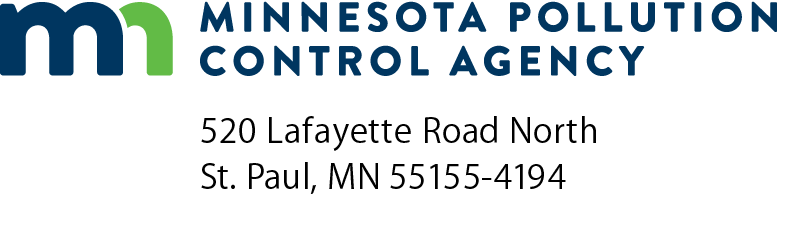 MG-CKPart 70 Manufacturing General Permit application requirementsAir Quality Permit ProgramDoc Type: Permit Applicationa)	AQ Facility ID number:a)	AQ Facility ID number:b)	Agency Interest ID number:c)	Facility name:IncludedNot includedFormWhen requiredSCP-01 Submittal cover pageAlwaysMG-00 Qualifications review listAlwaysMG-CK Part 70 Manufacturing General Permit Application requirementsAlwaysMGCR-02 Hood evaluation and certificationWhen facility includes control equipment not a total enclosure, except when the equipment is not yet constructed.MGIA-01 Insignificant activities listWhen the facility includes insignificant activitiesMG-01  Facility information AlwaysMG-02  Process flow diagramAlwaysSeparate flow diagramWhen not drawn directly on MG-02MG-03  Building information and stack/vent diagramAlwaysBuildings, General (facility-specific AQ SI details report, obtained from Minnesota Pollution Control Agency (MPCA))Always for a currently permitted facility (even if not marked-up)Separate building and stack/vent diagramWhen not drawn directly on MG-03MG-04  Stack/vent informationAlwaysStack/Vent, General (facility-specific AQ SI details report, obtained from MPCA)Always for a currently permitted facility (even if not marked-up)MG-05A1  Pollution Control Equipment Information for fabric filtersWhen facility includes fabric filtersMG-05A2  Pollution control equipment information for wall filtersWhen facility includes wall filtersMG-05A3  Pollution control equipment information for catalytic oxidizersWhen facility includes catalytic oxidizersMG-05A4  Pollution control equipment information for thermal oxidizdersWhen facility includes thermal oxidizersAQ SI details reports with SI category treatment (facility-specific AQ SI details reports, obtained from MPCA)Always for a currently permitted facility (even if not marked-up)MG-05B1  Emission unit information for boilersWhen facility includes boilersMG-05B2  Emission unit information for ovensWhen facility includes ovensMG-05B3  Emission unit information for furnacesWhen facility includes furnacesMG-05B4  Emission unit information for stationary internal combustion enginesWhen facility includes stationary internal combustion enginesMG-05B5  Emission unit information for abrasive blasting or sanding boothsWhen facility includes abrasive blasting or sanding boothsMG-05B6  Emission unit information for non-fiberglass spraying/coating boothsWhen facility includes non-fiberglass coating operationsMG-05B7  Emission unit information for fiberglass operationsWhen facility includes fiberglass operationsMG-05B8  Emission unit information for dip tanksWhen facility includes dip tanksMG-05B9  Emission unit information for degreasersWhen facility includes degreasersEmission Units 1 (facility-specific AQ SI details report, obtained from MPCA)Always for a currently permitted facility (even if not marked-up)Emission Units 2 (facility-specific AQ SI details report, obtained from MPCA)Always for a currently permitted facility (even if not marked-up)MG-05C  Tank informationAlways for a currently permitted facility with tanks Aboveground storage tanks, general (facility-specific AQ SI details report, obtained from MPCA)Always for a currently permitted facility with tanks (even if not marked-up)Underground storage tanks, general (facility-specific AQ SI details report, obtained from MPCA)Always for a currently permitted facility with tanks (even if not marked-up)MG-05D  Fugitive emission source informationAlways for a currently permitted facility with fugitive sourcesFugitive sources (facility-specific AQ SI details report, obtained from MPCA)Always for a currently permitted facility with fugitive sources (even if not marked-up)MG-05F  Emission source associationsAlwaysSI – SI relationships (facility-specific AQ SI details report, obtained from MPCA and printed on non-white paper)Always (even if not marked-up)MG-07 Facility emissions summaryAlwaysElectronic spreadsheet containing all calculationsAlways – submit CD with applicationMG-09 Requirements formAlwaysMG-09A  NESHAP for source categories (40 CFR. Pt. 63)AlwaysMG-09B  NESHAP (40 CFR pt. 61)AlwaysMG-09C  New source review (40 CFR pt. 52.21)AlwaysMG-09D  NSPS (40 CFR pt. 60) AlwaysMG-09E  Acid rain (40 CFR pt. 72)AlwaysMG-09F  Stratospheric ozone protection (40 CFR pt. 82)AlwaysMG-09G  Risk management plan for accidental chemical release prevention (40 CFR pt. 68)AlwaysMG-09H  Compliance assurance monitoring (40 CFR pt. 64)AlwaysMG-09I  	State rulesAlwaysMG-06 Compliance certificationsAlwaysMGCD-05 Compliance plan for control equipmentIf the facility has control equipment